szpital powiatowy w zawierciu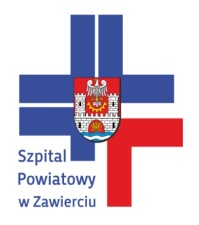 		42-400 Zawiercie • ul. Miodowa 14 •  tel/fax (032) 67-215-32 • e-mail: szpital@szpitalzawiercie.pl                                                                                                          Zawiercie, dn. 19.04.2017r.Do wszystkich wykonawcówSPROSTOWANIE DO WYJAŚNIEŃ TREŚCI SIWZDotyczy : przetarg nr DZP/PN/4/2017 na „Wykonywanie dostawa jednorazowego sprzętu oraz drobnego sprzętu medycznegoZamawiający informuje, iż omyłkowo zamieścił błędną odpowiedź dla pytania nr 1Prawidłowa odpowiedź brzmi:  Pytanie nr 1 – Pakiet  11 poz.4Czy wymagane elektrody pracują z modułem pomiarowym ICG? Prosimy o podanie modelu aparatu oraz numeru katalogowego używanych dotychczas elektrodODPOWIEDŹ: Pracują z modułem pomiarowym ICG. Elektrody do monitorowania pomiarów hemodynamicznych serca , kompatybilne z kardiomonitorem Emtel FX 3000..Powyższe sprostowanie do wyjaśnień SIWZ jest wiążące dla Wykonawców  i należy je uwzględnić przy sporządzeniu oferty.